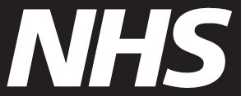 तपाईंको वसन्त कालीन COVID-19 खोप बुक गर्ने हामी तपाईंलाई तपाईंको वसन्त कालीन COVID-19 खोप लगाउन बुक गर्न आमन्त्रित गर्दछौं। तपाईंको उमेर 75 वर्ष वा सोभन्दा माथि भएको (वा 30 जुन 2024 सम्ममा 75 वर्ष पुग्नुहुन्छ) कारण तपाईं खोपको लागि प्राथमिकतामा पर्नुहुन्छ। तपाईंको COVID-19 खोप कसरी लगाउने
www.nhs.uk/get-vaccine मा गएर अनलाईन बुक गर्नुहोस्राष्ट्रिय स्वास्थ्य सेवाको एपमा बुक गर्नुहोस्तपाईंको निकटतम COVID-19 खोप वाक-इन साइट खोज्न www.nhs.uk/covid-walk-in मा जानुहोस्। तपाईंले आफ्नो खोप लगाउन पाउने अन्तिम मिति 30 जुन 2024 हो।यदि तपाईंलाई सहयोग चाहिएमायदि तपाईं अनलाईन जान सक्नुहुन्न भने, 119 मा फोन गर्नुहोस् अनुवादकहरू उपलब्ध हुन्छन्। तपाईंले टेक्स्ट फोन 18001 119 प्रयोग गर्न सक्नुहुन्छ वा www.signvideo.co.uk/nhs119 मा गएर राष्ट्रिय स्वास्थ्य सेवा ब्रिटिश साङ्केतिक भाषा सेवा पनि प्रयोग गर्न सक्नुहुन्छ। यदि तपाईं घरमै सेवा प्राप्त गर्नुहुन्छ भने, गृह भ्रमणको लागि आफ्नो जेनरल प्र्याक्टिश्नरलाई सम्पर्क गर्नुहोस्। यदि उनीहरूले यसको व्यवस्था गर्न नसक्ने भएमा, www.england.nhs.uk/covid-vaccination-contacts मा गएर आफ्नो स्थानीय COVID-19 खोप सम्पर्कहरू पत्ता लगाउनुहोस्।  यो निमन्त्रणालाई सहज पठन र अन्य भाषा र स्वरुपमा प्राप्त गर्न, www.england.nhs.uk/seasonal-invites मा जानुहोस्।थप जानकारी यो वसन्तमा तपाईंले आफ्नो COVID-19 खोप लगाएमा तपाईंलाई गम्भीर रोग लाग्ने जोखिम कम हुनेछ। समय बित्दै जाँदा खोप सुरक्षा कम हुने र COVID-19 का प्रकारहरूमा परिवर्तन हुन सक्ने भएको कारण तपाईंले आफ्नो सुरक्षालाई बढाउन महत्त्वपूर्ण हुनेछ। खोपको बारेमा थप जानकारीको लागि, www.nhs.uk/covidvaccination मा जानुहोस्।यदि यस निमन्त्रणामा भएका कुनै पनि व्यक्तिगत विवरणहरू गलत छन् भने, तपाईंले कसलाई सम्पर्क गर्ने भनेर www.england.nhs.uk/covid-invite-enquiry मा हेर्न सक्नुहुन्छ। तपाईंको भवदीय,  राष्ट्रिय स्वास्थ्य सेवा इङ्गल्याण्ड खोप टोली 
 
